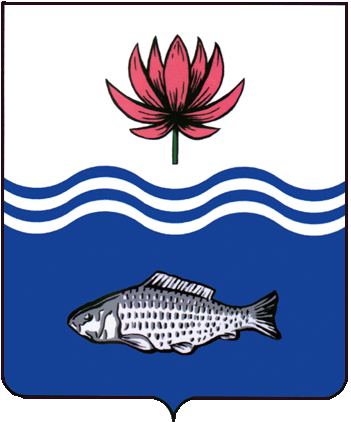 АДМИНИСТРАЦИЯ МО "ВОЛОДАРСКИЙ РАЙОН"АСТРАХАНСКОЙ ОБЛАСТИПОСТАНОВЛЕНИЕО предоставлении Ажгалиевой А.Е. в аренду земельного участка, расположенного по адресу: Астраханская область, Володарский район, п. Володарский, ул.Рыбацкая, 8 аРассмотрев обращение, Ажгалиевой Альфиры Еменовны в соответствии со ст. 22, ст. 39.18., ст. 39.17, ст. 39.6. Земельного кодекса РФ, Федеральным Законом от 13.07.2015 г. № 218 «О государственной регистрации недвижимости», администрация МО «Володарский район»ПОСТАНОВЛЯЕТ:1.	Предоставить Ажгалиевой Альфире Еменовне, 21.12.1991 г.р. (зарегистрированной по адресу: Астраханская область, Володарский район,                   п. Володарский, ул. Рыбацкая, 8, паспорт 12 17 № 706877, выдан ОУФМС России по Астраханской области и Республике Калмыкии в Володарском районе, 02.11.2017 г., код подразделения 300-006) земельный участок в аренду сроком на 20 (двадцать) лет, с кадастровым номером 30:02:060106:236, общей площадью 462 кв.м., из категории «земли населенных пунктов», расположенный по адресу: Астраханская область, Володарский район, п. Володарский, ул. Рыбацкая, 8 а, разрешенное использование: для ведения личного подсобного хозяйства.2.	Ажгалиевой Альфире Еменовне:2.1.	Заключить договор аренды земельного участка с администрацией МО «Володарский район».2.2.	Зарегистрировать договор аренды земельного участка в Володарском отделе Управления Федеральной службы государственной регистрации, кадастра и картографии по Астраханской области в течение 30 дней со дня подписания договора аренды.2.3.	Ежеквартально вносить причитающийся размер арендной платы в установленные договором сроки.2.4.	При перемене места регистрации сообщить в отдел земельных и имущественных отношений, жилищной политики администрации МО «Володарский район».3.	Отделу земельных отношений администрации МО «Володарский район» (Мажитов) внести соответствующие изменения в учетную и справочную документацию.4.	Контроль за исполнением настоящего постановления оставляю за собой.И.о. заместителя главыпо оперативной работе					        Р.Т. Мухамбетов           от 10.03.2022 г.N  313